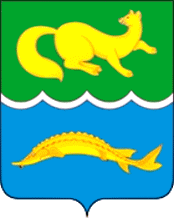 ВОРОГОВСКИЙ СЕЛЬСКИЙ СОВЕТ ДЕПУТАТОВТУРУХАНСКОГО РАЙОНАКРАСНОЯРСКОГО КРАЯР Е Ш Е Н И Е28.12.2016                                   с. Ворогово                                   № 14-46Ознакомившись с предоставленной Программой комплексного развития систем коммунальной инфраструктуры Вороговского сельсовета на 2016 – 2020 г.г.», руководствуясь статьями 24, 28 Устава Вороговского сельсовета,Вороговский сельский Совет депутатов РЕШИЛ:Утвердить Программу комплексного развития Вороговского сельсовета на 2016 – 2020 г.г. Контроль за исполнением настоящего Решения возложить на комиссию по благоустройству.Решение вступает в силу с момента подписания.И.о. ГлавыВороговского сельсовета                                                    В.В. ГаврюшенкоПредседатель Вороговскогосельского Совета депутатов                                  	        Л.Н. Михеева